SELLO DE CALIDAD INMOBILIARIA FOTOCASAFotocasa, primer portal inmobiliario que impulsa un Sello de Calidad para certificar la excelencia y buenas prácticas de las inmobiliarias La certificación, que demuestra el compromiso de transparencia de Fotocasa, tiene como objetivo remarcar la excelencia y reconocer la buena labor de las agencias inmobiliarias que la obtienenPara conseguir el Sello de Calidad Inmobiliaria de Fotocasa, las agencias deben haber superado un proceso de selección y haber firmado un código deontológico con el que garantizan velar por los intereses de sus clientes y actuar de buena feFotocasa ha preseleccionado 600 inmobiliarias distribuidas por todo el territorio nacional  para participar en una primera prueba del Sello de Calidad Inmobiliaria         Madrid, 5 de octubre de 2023El portal inmobiliario Fotocasa, que cuenta con un recorrido de más de 20 años ayudando a encontrar vivienda, acaba de lanzar el Sello de Calidad Inmobiliaria en España. De esta manera, se convierte en el primer portal inmobiliario en lanzar una certificación de este calibre, que demuestra el firme compromiso de la compañía con la transparencia en todas sus acciones y busca reconocer a las mejores empresas del sector y poner el foco en la buena labor realizada por las agencias inmobiliarias que lo han obtenido. Hasta el momento, Fotocasa ha preseleccionado un total de 600 inmobiliarias de todo el territorio español para participar en una primera prueba del Sello de Calidad Inmobiliaria. En un mercado que carece de una regulación sólida, las empresas inmobiliarias buscan destacar entre sus competidores, ofreciendo servicios de calidad y diferenciadores. Es por ello por lo que, a través de este sello, el portal inmobiliario ha querido crear una identificación orientada a ayudar a los consumidores que quieren comprar, alquilar o vender una propiedad, así como a identificar a aquellas agencias comprometidas en salvaguardar los intereses de quienes buscan comprar, vender o alquilar propiedades con garantías.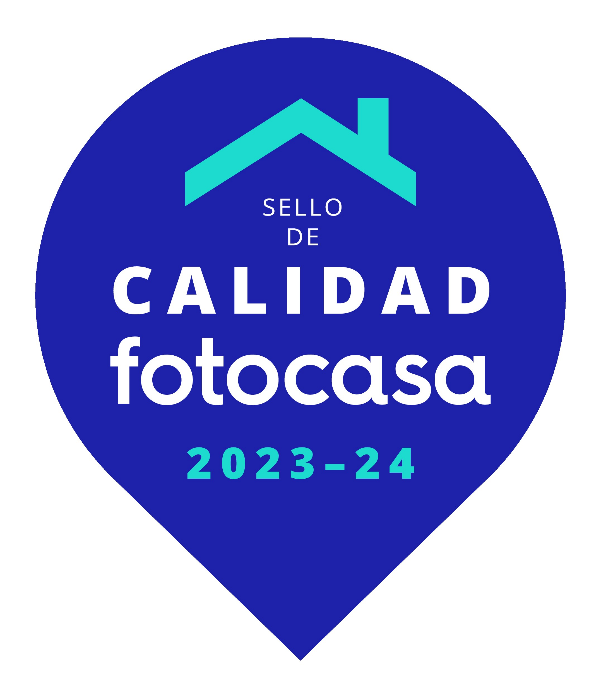 Para obtener el Sello de Calidad de Fotocasa, las agencias inmobiliarias deben pasar por un minucioso proceso de selección impulsado por el portal inmobiliario. Los empleados y asesores inmobiliarios vinculados deben completar cursos especializados sobre el funcionamiento del mercado inmobiliario, lo que garantiza que estén al tanto de las últimas tendencias y regulaciones, ofreciendo así un servicio de alta calidad y un asesoramiento experto para los clientes.“Desde Fotocasa uno de nuestros grandes retos siempre ha sido ayudar al sector a profesionalizarse. Tras la consolidación de iniciativas como Fotocasa Pro Academy, donde más de 20.000 inmobiliarios se forman anualmente, impulsamos la creación de este Sello de Calidad Fotocasa, que reconoce a aquellos que hacen un trabajo excelente. Así, además, ayudamos a nuestros usuarios a identificar a las inmobiliarias de confianza”, explica Pere Quintana, director de Marketing de Fotocasa. Sin embargo, el Sello de Calidad Inmobiliaria Fotocasa no se limita únicamente a la formación. Las agencias que lo ostentan también deben suscribirse a un código deontológico en el que se comprometen a salvaguardar los intereses de sus clientes y actuar con integridad. Esto asegura una ética elevada en la prestación de servicios inmobiliarios.Además, el Sello debe ser renovado de manera anual, lo que evidencia un compromiso constante con la excelencia que Fotocasa supervisa de cerca para garantizar el cumplimiento de estos estándares. En caso de detectar conductas inapropiadas, existen mecanismos para revisar la concesión del Sello e incluso retirarlo si es necesario.Sobre el Sello de Calidad Inmobiliaria de FotocasaFotocasa ha creado el Sello de calidad inmobiliaria Fotocasa para identificar a las agencias comprometidas en proteger los intereses de quienes compran, venden o alquilan propiedades. Estas agencias se destacan por su profesionalismo y transparencia, con agentes capacitados en el mercado inmobiliario. Para obtenerlo, pasan por un proceso de selección, cursos especializados y firman un código deontológico. El Sello se renueva anualmente para mantener altos estándares de calidad, y Fotocasa supervisa su cumplimiento, pudiendo retirarlo en caso de conductas inapropiadas. El objetivo es garantizar la confianza y calidad en los servicios inmobiliarios.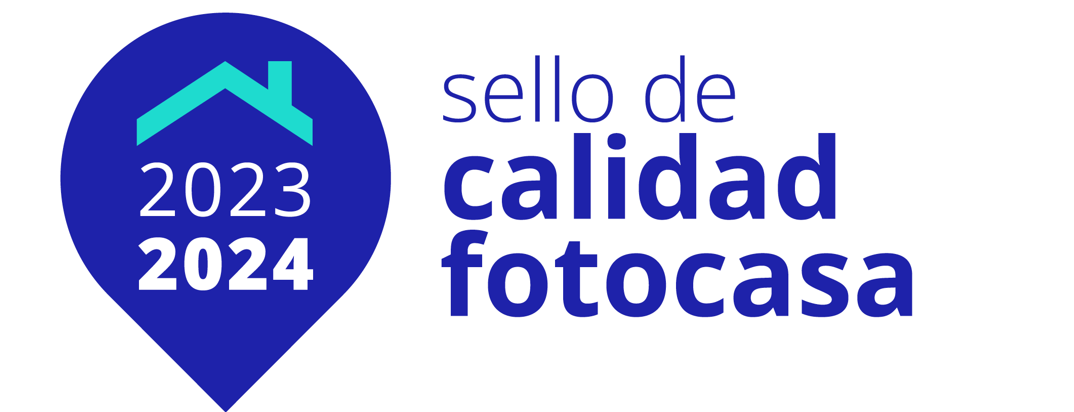 Sobre FotocasaPortal inmobiliario que cuenta con inmuebles de segunda mano, promociones de obra nueva y viviendas de alquiler. Cada mes genera un tráfico de 34 millones de visitas (75% a través de dispositivos móviles). Mensualmente elabora el índice inmobiliario Fotocasa, un informe de referencia sobre la evolución del precio medio de la vivienda en España, tanto en venta como en alquiler.Toda nuestra información la puedes encontrar en nuestra Sala de Prensa. Fotocasa pertenece a Adevinta, una empresa 100% especializada en Marketplaces digitales y el único “pure player” del sector a nivel mundial. Más información sobre Fotocasa. Sobre Adevinta SpainAdevinta Spain es una compañía líder en marketplaces digitales y una de las principales empresas del sector tecnológico del país, con más de 18 millones de usuarios al mes en sus plataformas de los sectores inmobiliario (Fotocasa y habitaclia), empleo (InfoJobs), motor (coches.net y motos.net) y compraventa de artículos de segunda mano (Milanuncios).Los negocios de Adevinta han evolucionado del papel al online a lo largo de más de 40 años de trayectoria en España, convirtiéndose en referentes de Internet. La sede de la compañía está en Barcelona y cuenta con una plantilla de 1.200 personas comprometidas con fomentar un cambio positivo en el mundo a través de tecnología innovadora, otorgando una nueva oportunidad a quienes la están buscando y dando a las cosas una segunda vida.Adevinta tiene presencia mundial en 10 países. El conjunto de sus plataformas locales recibe un promedio de 1.300 millones de visitas cada mes. Más información en adevinta.esDepartamento Comunicación FotocasaAnaïs López comunicacion@fotocasa.es620 66 29 26Llorente y Cuenca    			       	Ramon Torné							                        rtorne@llorenteycuenca.com			                       638 68 19 85      								          Fanny Merinoemerino@llorenteycuenca.com		663 35 69 75 Paula Iglesiaspiglesias@llorenteycuenca.com		662 450 236Judit Campillosjcampillos@llorenteycuenca.com